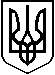 ВИКОНАВЧИЙ КОМІТЕТШевченківської РАЙОННОЇ У МІСТІ РАДИРІШЕННЯ	Проект__________________                                                                     № _____________                                                                                                                       м. ДніпропетровськПро хід підготовки закладів освіти Шевченківського району до нового2016 – 2017 навчального року згідно з Законом України«Про загальну середню освіту»Заслухавши інформацію начальника відділу освіти Шевченківської районної у місті Дніпропетровську ради Добрянську О.М. про хід підготовки закладів  освіти Бабушкінського району до нового 2016 – 2017 навчального року, згідно з Законом України «Про освіту», слід відзначити, що педагогічними колективами, громадськістю, адміністраціями шкіл та дошкільних навчальних закладів, районним відділом освіти, здійснено ряд заходів щодо підготовки закладів до роботи у 2016 – 2017 навчальному році.Значна увага щодо підготовки закладів освіти до нового навчального року приділяється Шевченківською районною у місті радою, фінансовим управлінням, відповідними службами району. Районним бюджетом на проведення заходів по підготовці закладів освіти виділено 5523,423 тис. грн., з них 3349,171 тис. грн. на поточні ремонти;   225,60 тис. грн. на протипожежну безпеку; 183,82536 тис. грн. на проведення робіт з підготовки теплового господарства, придбання потреб довгострокового обладнання на суму 1140,593 тис грн, придбання систем доочищення питної води для трьох дошкільних навчальних закладів (КЗО ДНЗ № 107, 201, 207) у сумі 199,9 тис грн; на технічне обслуговування систем доочищення питної води у сумі 108,497 тис грн.; на омолодження та видалення сухих, аварійних дерев виділені кошти у сумі 266,18 тис грн.,  на предпроектні роботи та на проект КЗО СЗШ № 21 у сумі 49,65697 тис грн.З Державного бюджету для поліпшення матеріально-технічної бази загальноосвітніх навчальних закладів району виділено 493,326 тис грн на придбання будівельних матеріалів, шкільних меблів, господарчих товарів, комплектуючих для комп'ютерної техніки, спортивного інвентарю тощо.Отримано повідомлення фінансового управління Шевченківської районної у місті ради щодо виділення з фонду районного бюджету коштів на виконання доручень виборців депутатами Шевченківської районної у місті ради VII скликання у сумі 220,00 тис грн на поліпшення матеріально-технічної бази закладів освіти Шевченківського району. Виділені кошти на оформлення технічних паспортів та держаної реєстрації права власності на об'єкти нерухомого майна у сумі 30,00 тис. грн.На відведення земельних ділянок виділено 64,913 тис. грн. для 6 закладів освіти, а саме: КЗО СЗШ № 48, 53, 78, 81, КЗО НВК № 33, КЗО ДНЗ № 209.Виходячи з вищевикладеного, виконком Бабушкінської районної у місті ради  у місті ради ВИРІШИВ:Інформацію взяти до відома (додаток).Відзначити якісну підготовку до нового 2016 – 2017 навчального року КЗО СЗШ № 49 (Грабовська Н.М.),  КЗО НВК № 61 (Гавриш С.А..), КЗО СЗШ № 80 (Міхненко В.В.), КЗО НВК № 137 (Гайдар І.М.),  КЗО ДНЗ № 50, (Пазій Л.В.), КЗО ДНЗ  № 104  (Коробчук О.О.),  КЗО ДНЗ  № 207 (Куденко Г.О.), КЗО ДНЗ  № 330 (Мартищенко С.І.).Відділу освіти (Добрянська О.М.) взяти під особистий контроль своєчасну підготовку закладів освіти до нового 2016 – 2017 навчального року.Керівникам навчальних закладів:4.1.Вжити заходи щодо своєчасної підготовки закладів освіти до нового 2016 – 2017 навчального року до роботи в осінньо-зимовий період. 4.2.Керівникам КЗО СЗШ № 40 (Гребенюк Л.А.), КЗО СЗШ № 48 (Солодовник С.М.), КЗО СЗШ № 49 (Грабовській Н.М.), КЗО СЗШ № 119 (Дашевській Н.І.), КЗО ДНЗ № 112 (Біжко Л.В.), КЗО ДНЗ № 209 (Матвійчук Л.М.), КЗО ДНЗ № 201 (Городиській С.В.) вжити заходів щодо проведення ремонтних робіт в котельних до 01.09.2016 року, отримати відповідні паспорти готовності котелень.4.3.Директору КЗО СЗШ № 78 Молодцову І.М. взяти під особистий контроль хід обстеження будівлі школи.Фінансовому управлінню Бабушкінської районної у місті ради (Самойленко І.М.) профінансувати відповідно до складених та затверджених кошторисів доходів та  видатків витрати на виконання поточних та капітальних ремонтів об'єктів освіти, з метою своєчасної підготовки закладів освіти до нового 2016 – 2017 навчального року та роботи в осінньо-зимовий період. Підприємству, яке буде забезпечувати харчування учнів в загальноосвітніх закладах вжити заходи щодо своєчасного відкриття харчоблоків шкіл, укомплектувати їх штатами, інвентарем.Рішення виконкому Бабушкінської районної у місті Дніпропетровську ради від 25 липня 2015 року № 233 «Про хід підготовки закладів  освіти Бабушкінського району до нового 2015 – 2016 навчального року згідно з законом України «Про загальну середню освіту» зняти з контролю, як виконане.Координацію роботи по виконанню даного рішення покласти на начальника відділу освіти Добрянську О.М. та на начальника фінансового управління Бабушкінської районної у місті ради Самойленко І.М.Контроль за виконанням цього рішення залишаю за собою.Голова Шевченківської районної у місті ради                                                                 М.П. Ситник